SURVEY FOR THE ASSESSMENT OF INTERNSHIP STUDENT COMPETENCE AND CAPABILITIES Trainee name: ______________________________________________________________________Hosting Company/Institution: _______________________________________________________________Location(s) of the internship(plant/dept./office/lab/class): ________________________________________________________________________________________________________________________________University tutor: _________________________________________________________________________Hosting Company/Institution tutor: ___________________________________________________________Taking into account the following aspects, are you satisfied with the student’s qualifications and how he/she carried out the assigned tasks?In your opinion, what are the student’s strengths? ________________________________________________________________________________________________________________________________________________________________________________________________________________________________________________________________________________________________________________In what areas is there room for improvement? ______________________________________________________________________________________________________________________________________________________________________________________________________________________________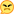 Definitely
NOMore NO than YES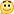 More YES than NODefinitely YESPrevious knowledge, required by the working context, held by the studentAbility to apply previous knowledge Ability to interact and communicate with othersLevel of autonomy in carrying out assigned tasksAbility to learn new skillsOverall performance________________Place and date________________________________________Signature of hosting Company/Institution tutor